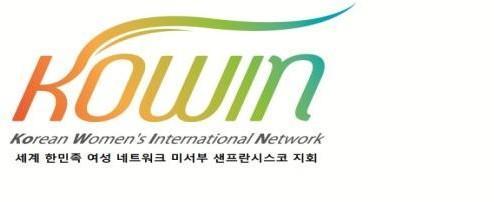          세계 한민족 여성 네트워크(KOWIN)샌프란시스코 장한 여성상 신청서이 름한국어(사진)* 사진은 꼭 붙여 주시기 바랍니다.이 름영 어(사진)* 사진은 꼭 붙여 주시기 바랍니다.생년월일(사진)* 사진은 꼭 붙여 주시기 바랍니다.전화번호HomeCell(사진)* 사진은 꼭 붙여 주시기 바랍니다.주 소미국 거주 년 수가족 관계직 업주요 활동 및 경력        상기 내용은 사실과 다름 없음을 확인 합니다2024년 	  월	  일성명                                          (서명)        상기 내용은 사실과 다름 없음을 확인 합니다2024년 	  월	  일성명                                          (서명)        상기 내용은 사실과 다름 없음을 확인 합니다2024년 	  월	  일성명                                          (서명)